Drogie dzieci !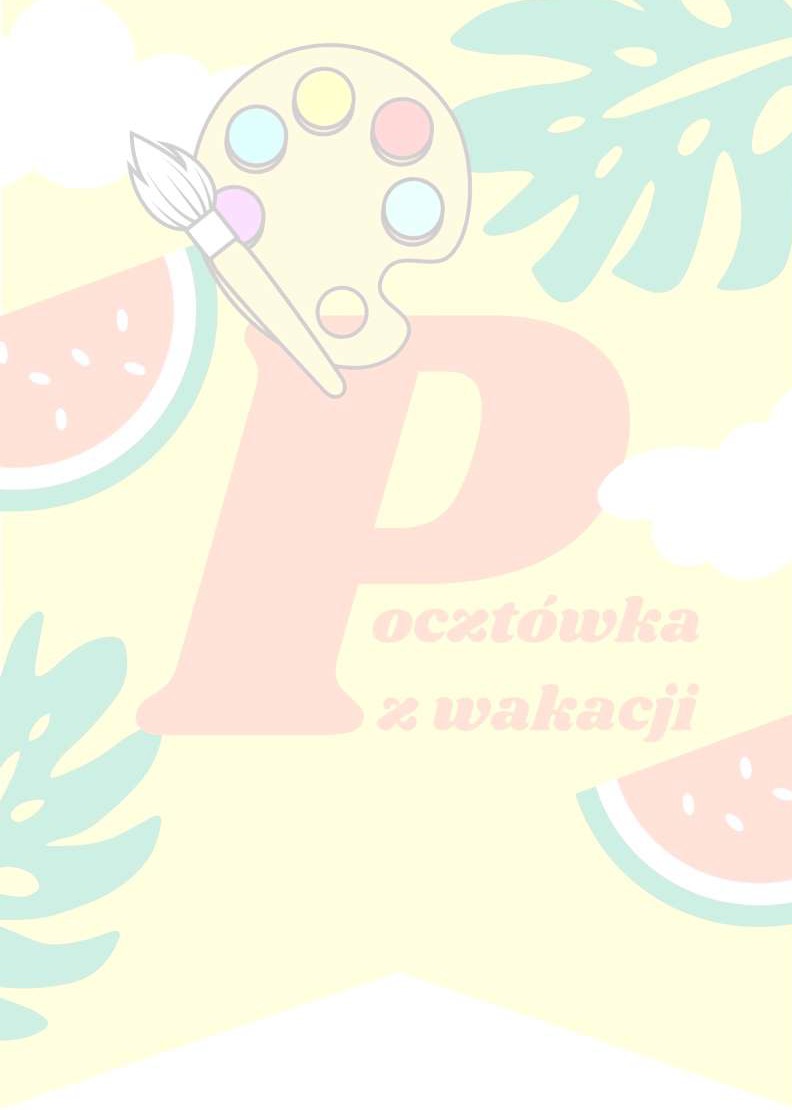 Miejska Biblioteka Publiczna w Radomsku zaprasza Was do wzięcia udziału w XVIII edycji Ogólnopolskiego Konkursu Plastycznego ph. „Pocztówka z wakacji”.Ponownie wraz z Wami chcielibyśmy odbyć kolorową podróż do miejsc, w których mogliście spędzać wolny czas w okresie wakacji. Odwołując się do Waszej wyobraźni pragnęlibyśmy ożywić sceny, postaci, zabytki, które towarzyszyły Wam w podróżach. Chcielibyśmy, aby przygotowane przez Was pocztówki sugerowały nam, jakie miejsca odwiedzaliście podczas wakacyjnych wojaży.Celem	konkursu	jest	rozbudzenie	wyobraźni,	pobudzenie	do	plastycznej	wypowiedzi,	zainspirowanie do samodzielnych poszukiwań i obserwacji. Czekamy na oryginalne i własnoręcznie wykonane kartki.Regulamin XVIII edycji Ogólnopolskiego Konkursu Plastycznego dla Dzieci ph. „Pocztówka z wakacji”Warunki konkursu:W konkursie mogą brać udział dzieci w wieku od 6 do 13 lat. Nadesłane prace będą oceniane w trzech kategoriach wiekowych: od 6 do 8 lat, od 9 do 11 lat, od 12 do 13 lat. Uczestnicy kwalifikowani będą do określonej kategorii wiekowej na podstawie roku urodzenia.Prace wykonane mogą być w dowolnej technice w maksymalnym formacie A4. Przez jednego uczestnika mogą być nadesłane maksymalnie trzy pocztówki. Prace przedstawione na konkurs winny być pracami własnymi autorów nie przedstawionymi w innych konkursach.Termin nadsyłania i doręczania pocztówek do Miejskiej Biblioteki Publicznej w Radomsku ul. Narutowicza 4 mija 30.09.2021 r.Rozstrzygnięcie konkursu będzie miało miejsce w ciągu jednego miesiąca licząc od dnia 30 września 2021 r.Informacja o wynikach konkursu zostanie umieszczona na stronie internetowej organizatora konkursu (http://www.mbp-radomsko.pl), nadto do laureatów będą przesłane zawiadomienia na adres ich szkół.Dla zwycięzców konkursu przewidziano nagrody książkowe.Prace nadesłane na konkurs stają się własnością Miejskiej Biblioteki Publicznej w Radomsku bez wynagrodzenia i mogą być wykorzystywane do organizowania wystaw, prezentacji w materiałach reklamowych, w prasie, w telewizji i do innych publikacji, w tym elektronicznych.Opiekun prawny autora pracy zgadza się na późniejsze upowszechnianie pracy przez Miejską Bibliotekę Publiczną w Radomsku.Do każdej pracy konkursowej należy załączyć:metryczkę stanowiącą załącznik nr 1 do niniejszego regulaminu – czytelnie wypełnioną pismem drukowanym, podpisaną przez rodzica lub opiekuna prawnego uczestnika niepełnoletniego oraz naklejoną na odwrocie pracy konkursowej,oświadczenia stanowiące załącznik nr 2 do niniejszego regulaminu, podpisane przez rodzica lub opiekuna prawnego uczestnika niepełnoletniego.Informacja o przetwarzaniu danych osobowych uczestników konkursu oraz ich rodziców / opiekunów prawnych stanowi załącznik nr 3 do regulaminu.Informacje dodatkowe:W wypadku zajścia okoliczności nie objętych niniejszym regulaminem rozstrzyga Miejska Biblioteka Publiczna w Radomsku jako organizator konkursu. Organizator konkursu zastrzega sobie prawo zmiany regulaminu konkursu.METRYCZKA PRACY PLASTYCZNEJ (NAKLEJONA NA ODWROCIE PRACY)IMIĘ I NAZWISKO UCZESTNIKA	…………………………………………………………………………………………………………………………………………………..ROK URODZENIA	…………………………………………………………………………………………………………………………………………………..TELEFON KONTAKTOWY	…………………………………………………………………………………………………………………………………………………..NAZWA SZKOŁY	…………………………………………………………………………………………………………………………………………………..ADRES SZKOŁY	…………………………………………………………………………………………………………………………………………………..……………………………….………………………………………………... miejscowość, data……………..………………………………………………………….……………………… czytelny podpis rodzica / opiekuna prawnegoOŚWIADCZENIE RODZICA / OPIEKUNA PRAWNEGOJa niżej podpisany/a oświadczam, że:* zaznacz właściwyJednocześnie oświadczam, że zarówno ja jak i moje dziecko (Uczestnik Konkursu) zostaliśmy poinformowani przez Organizatora Konkursu o przetwarzaniu danych osobowych, o których mowa w art. 13 ogólnego rozporządzenia o ochronie danych (RODO), m.in. o przysługujących nam prawach, w tym prawie dostępu do swoich danych osobowych oraz do żądania ich uzupełnienia, uaktualnienia i sprostowania, czasowego lub stałego wstrzymania przetwarzania lub ich usunięcia, jeżeli są one niekompletne, nieaktualne, nieprawdziwe, zostały zebrane z naruszeniem prawa albo gdy są już zbędne do realizacji celu, dla którego zostały zebrane oraz prawie wniesienia sprzeciwu wobec przetwarzania danych na podstawie uzasadnionego interesu, poprzez dostarczenie takiego pisemnego żądania bezpośrednio Organizatorowi Konkursu, a także prawie do cofnięcia wyrażonych zgód w dowolnym momencie bez wpływu na zgodność z prawem przetwarzania, którego dokonano na podstawie zgody przed jej cofnięciem.Niniejsze oświadczenie składam dobrowolnie, a podane przeze mnie informacje są zgodne z prawdą.……………………………….………………………………………………... miejscowość, data……………..………………………………………………………….……………………… czytelny podpis rodzica / opiekuna prawnegoINFORMACJA O PRZETWARZANIU DANYCH OSOBOWYCHdla rodzica / opiekuna prawnego dziecka biorącego udział w konkursieZgodnie z art. 13 ust.1 i ust.2 Rozporządzenia Parlamentu Europejskiego i Rady (UE) 2016/679 z dnia 27 kwietnia 2016r. w sprawie ochrony osób fizycznych w związku z przetwarzaniem danych osobowych i w sprawie swobodnego przepływu takich danych oraz uchylenia dyrektywy 95/46/WE (ogólne rozporządzenie o ochronie danych – RODO) informujemy, że:Administratorem danych osobowych uczestników XVIII edycji ogólnopolskiego konkursu dla dzieci ph. „Pocztówka z wakacji” (zwanego dalej Konkursem) oraz ich rodziców / opiekunów prawnych jest Miejska Biblioteka Publiczna w Radomsku z siedzibą 97-500 Radomsko, ul. Narutowicza 4, e-mail: mbp@mbp-radomsko.pl.Administrator wyznaczył inspektora ochrony danych, z którym może się Pani/Pan kontaktować we wszystkich sprawach dotyczących przetwarzania danych osobowych oraz korzystania z praw związanych z przetwarzaniem danych: pisemnie na adres naszej siedziby lub poprzez pocztę elektroniczną: kontakt@rodo.radomsko.pl.Podstawą prawną przetwarzania danych osobowych uczestników Konkursu jest prawnie uzasadniony interes, którym jest umożliwienie uczestnikom wzięcia udziału w Konkursie oraz umożliwienie administratorowi jego organizacji, przeprowadzenia oraz udokumentowania przebiegu, a także zapewnienie kontaktu z uczestnikami. Ponadto w zakresie wyrażonej zgody administrator będzie mógł przetwarzać dane osobowe w postaci imienia, nazwiska, daty urodzenia, nazwy szkoły, do której uczęszcza oraz wizerunku, poprzez podawanie ich do publicznej wiadomości w informacjach o Konkursie i jego uczestnikach, także w mediach tradycyjnych i za pośrednictwem Internetu, tj. stron internetowych Organizatora Konkursu (www.mbp-radomsko.pl), organu prowadzącego – Gminy Miasta Radomsko (www.radomsko.pl), szkoły do której uczęszcza uczestnik Konkursu oraz profilu Organizatora Konkursu w mediach społecznościowych (Facebook), w celu upowszechniania informacji na temat Konkursu oraz promowania jego uczestników. W zakresie, w jakim będzie to wymagane przepisami prawa, dane osobowe mogą również być przetwarzane w celu właściwego rozliczenia Konkursu (przetwarzanie jest wówczas niezbędne dla wypełnienia obowiązku prawnego). Dane mogą być także przetwarzane w celu realizacji uzasadnionego interesu, jakim jest ustalenie, dochodzenie lub obrona przed roszczeniami związanymi z organizowanym Konkursem.Udzielona zgoda na przetwarzanie danych osobowych może być wycofana w dowolnym momencie. Wycofanie zgody nie wpływa na zgodność z prawem przetwarzania, którego dokonano na podstawie zgody przed jej wycofaniem.Odbiorcą danych osobowych będą: członkowie komisji konkursowej, uczestnicy Konkursu, szkoły do których uczęszczają uczestnicy Konkursu, osoby obecne podczas uroczystości wręczenia nagród, a także osoby przeglądające informacje nt. Konkursu, w tym listę nagrodzonych prac opublikowanych na stronach internetowych Organizatora Konkursu (www.mbp-radomsko.pl), organu prowadzącego, tj. Gminy Miasta Radomsko (www.radomsko.pl) oraz szkół, do których uczęszczają uczestnicy Konkursu. Dane osobowe mogą być także udostępnione podmiotom zewnętrznym świadczącym usługi, z którymi wiąże się konieczność ich przetwarzania, w szczególności w zakresie obsługi IT, hostingu poczty elektronicznej, obsługi prawnej, a także podmiotom i organom, którym administrator zobowiązany jest udostępniać dane osobowe na podstawie powszechnie obowiązujących przepisów prawa.Dane osobowe nie będą przekazywane do państwa trzeciego ani żadnej organizacji międzynarodowej.Dane osobowe będą przetwarzane do czasu zakończenia i rozliczenia Konkursu, a także przez czas niezbędny dla celów archiwalnych, natomiast w zakresie jakim jest to niezbędne do ewentualnego ustalenia, dochodzenia lub obrony przed roszczeniami związanymi z Konkursem – do czasu przedawnienia tych roszczeń. W przypadku danych przetwarzanych na podstawie udzielonej zgody – do momentu cofnięcia zgody na ich przetwarzanie.Podanie danych osobowych na metryczce pracy plastycznej jest dobrowolne, ale niezbędne aby wziąć udział w Konkursie, co oznacza, że niewypełnienie metryczki uniemożliwi wzięcie udziału w Konkursie.Osoba, której dane dotyczą ma prawo domagać się od administratora dostępu do treści swoich danych osobowych oraz otrzymania ich kopii. Może także żądać ich sprostowania oraz ograniczenia przetwarzania. Jeżeli wystąpią okoliczności wskazane w art. 17 RODO – może żądać usunięcia swoich danych.Osoba, której dane dotyczą ma prawo wnieść sprzeciw wobec przetwarzania danych osobowych na podstawie uzasadnionego interesu. W takiej sytuacji dane nie będą dalej przetwarzane, chyba, że administrator wykaże istnienie ważnych prawnie uzasadnionych podstaw   do    przetwarzania,    nadrzędnych    wobec    interesów,    praw    i    wolności    osoby,    której    dane    dotyczą    lub    wykaże, że jest to niezbędne do ustalenia, dochodzenia lub obrony przed roszczeniami.Osoba, której dane dotyczą ma prawo wniesienia skargi do organu nadzorującego przestrzeganie przepisów ochrony danych osobowych, tj. Prezesa Urzędu Ochrony Danych Osobowych, gdy uzna, że przetwarzanie danych osobowych narusza przepisy RODO.Administrator nie będzie podejmować decyzji opartych wyłącznie na zautomatyzowanym przetwarzaniu, w tym w formie profilowaniaTAK*NIE*wyrażam zgodę na udział mojego dziecka w XVIII edycji Ogólnopolskiego Konkursu Plastycznego dla Dzieci ph. "Pocztówka z wakacji" na warunkach określonych w Regulaminie Konkursu, z którym zapoznałem/-am się i akceptuję jego treśćwyrażam zgodę na przetwarzanie przez Miejską Bibliotekę Publiczną w Radomsku – organizatora XVIII edycji Ogólnopolskiego Konkursu Plastycznego dla Dzieci ph. "Pocztówka z wakacji" (zwanego Konkursem) danych osobowych mojego dziecka w postaci imienia, nazwiska, daty urodzenia oraz nazwy szkoły, do której uczęszcza poprzez podawanie ich do publicznej wiadomości w informacjach o Konkursie oraz jego uczestnikach, w materiałach informacyjnych i reklamowych, w mediach tradycyjnych, na stronach internetowych Organizatora Konkursu (www.mbp-radomsko.pl), organu prowadzącego, tj. Gminy Miasta Radomsko (www.radomsko.pl), szkoły do której uczęszcza moje dziecko oraz profilu Organizatora Konkursu w mediach społecznościowych (Facebook), a także w prasie, radiu i telewizji, w celu upowszechniania informacji na temat Konkursu oraz promowania jego uczestnikówzezwalam (na podstawie art. 81 ust. 1 ustawy z dnia 4 lutego 1994r. o prawie autorskim i prawach pokrewnych) na nieodpłatne przetwarzanie przez Organizatora Konkursu wizerunku mojego dziecka, w szczególności poprzez wykorzystywanie i rozpowszechnianie w postaci zdjęć wykonanych podczas Konkursu i w trakcie wręczania nagród, w tym na rozpowszechnianie w materiałach informacyjnych i reklamowych, na stronach internetowych Organizatora Konkursu (www.mbp-radomsko.pl), organu prowadzącego, tj. Gminy Miasta Radomsko (www.radomsko.pl), szkoły do której uczęszcza moje dziecko oraz profilu Organizatora Konkursu w mediach społecznościowych (Facebook), a także w prasie, radiu i telewizji, w celu upowszechniania informacji na temat Konkursu oraz promowania jego uczestnikówposiadam pełne autorskie prawa majątkowe do pracy konkursowej przesłanej w ramach XVIII edycji Ogólnopolskiego Konkursu Plastycznego dla Dzieci ph. "Pocztówka z wakacji", a przesłana praca konkursowa nie narusza majątkowych i osobistych praw autorskich osób trzecich. Ponadto oświadczam, że przenoszę bezpłatniena Organizatora Konkursu autorskie prawa majątkowe do pracy konkursowej na polach eksploatacji określonych w art. 50 ustawy o prawie autorskim i prawach pokrewnych